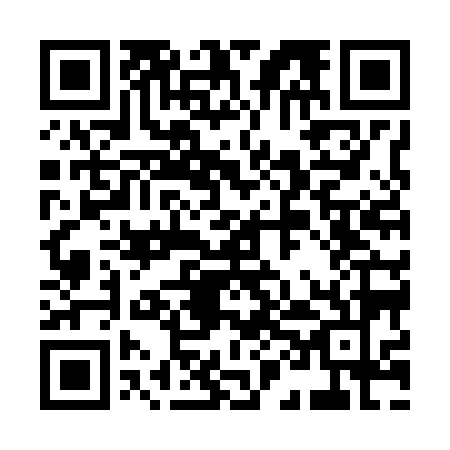 Prayer times for Comalapa, El SalvadorWed 1 May 2024 - Fri 31 May 2024High Latitude Method: NonePrayer Calculation Method: Muslim World LeagueAsar Calculation Method: ShafiPrayer times provided by https://www.salahtimes.comDateDayFajrSunriseDhuhrAsrMaghribIsha1Wed4:195:3311:533:026:127:232Thu4:185:3311:533:026:137:233Fri4:185:3311:533:036:137:234Sat4:175:3211:533:046:137:245Sun4:165:3211:523:046:137:246Mon4:165:3111:523:056:147:257Tue4:155:3111:523:056:147:258Wed4:155:3111:523:066:147:259Thu4:145:3011:523:066:147:2610Fri4:145:3011:523:076:157:2611Sat4:145:3011:523:076:157:2712Sun4:135:2911:523:086:157:2713Mon4:135:2911:523:096:157:2714Tue4:125:2911:523:096:167:2815Wed4:125:2911:523:106:167:2816Thu4:115:2811:523:106:167:2917Fri4:115:2811:523:116:177:2918Sat4:115:2811:523:116:177:2919Sun4:105:2811:523:126:177:3020Mon4:105:2811:523:126:177:3021Tue4:105:2711:523:126:187:3122Wed4:095:2711:533:136:187:3123Thu4:095:2711:533:136:187:3224Fri4:095:2711:533:146:197:3225Sat4:095:2711:533:146:197:3226Sun4:095:2711:533:156:197:3327Mon4:085:2711:533:156:207:3328Tue4:085:2711:533:166:207:3429Wed4:085:2711:533:166:207:3430Thu4:085:2611:533:166:217:3531Fri4:085:2611:543:176:217:35